                  Bangladesh Shipping Corporation (BSC)   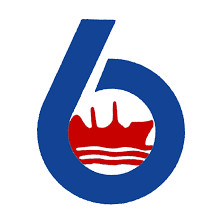 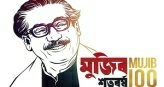                                       Daily Vessels Movement PositionRef: 18.16.0000.372.53.002.21	                                                                              Date: 25.05.2022Report on COVID-19Name of the Organization: Head Office & BSC Marine Workshop, Bangladesh Shipping Corporation, Chattogram.Date:23.05.2022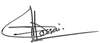 SL NoName of the VesselsActivity of Vessels at present Port(Loading/Discharging/ Updates Daily)Cargo Grade/Quantity/Next DestinationInformation of ETB/ C/D & ETA to Next Port1M.V Banglar JoyjatraCargo:Cement in bags/20058.126MT1518hrs LT/30.04.22:AMF at Samsun berth(Turkey)0800hrs LT/01.05.22:Commenced loading0936hrs LT/05.05.22:Ceased ldng due bad weather Vsl cast off fm berth,1106hrs LT:Vsl anchored at Samsun Anchorage area no-30900hrs LT/08.05.22:Vsl berthed at Samsun(W-1)1415hrs/15.05.22:Completed ldng at Samsun1748hrs:COSP fr Jorf Lasfar(Morocco)1200Lt hrs:24.05.22 vsl waiting  for Bunkering operation at GIBRALTAR OPL.Next port:Jorf Lasfar(Morocco)ETA: TBA2M.V.BanglarSamriddhiCargo:In Ballast1400hrs LT/22.02.22:Vsl anchored/NOR Tendered at Pivdennyi waiting Anchorage area(Ukraine)2054hrs LT/23.02.22:Vsl anchored at Pivdennyi Inner Anchorage (Ukraine),Vsl presently at Olvia inner Anchorage(1.0NM fm berth),Vsl awaiting fr pilot/permission fm HM to leave the area,Vsl attacked by Rocket shell on 02.03.22/PM in Olivia inner anchorage(Ukraine War Zone)Master of MV Banglar Samriddhi declared Abandonment of the Vesselon 03.03.22 @ 1545hrs LT.Present position(Confirmed by Agent Delta Maritime:Olvia Inner Anchorage363(Ukraine). 3M.V. Banglar ArjanCargo:Copper Cathodes/27517.746MT/Discharging1630hrs LT/14.05.22:Completed disch at Thisvi1906hrs LT:COSP fr Livorno(Italy)1800hrs LT/17.05.55:AMF to berth at Livorno(Italy)0905hrs LT/19.05.22:Commenced disch.Presently discharging in progress.                                            Present port :Livorno(Italy)ETC:27.05.224M.T. Banglar AgrajatraCargo:In Ballast1830hrs LT/10.05.22:AMF to Antwerp berth (Belgium)After discharging(partly) at Belgium Vsl sailed fr Amsterdam(Netherlands)0718hrs LT/14.05.22:AMF to Amsterdam BerthPresently Vsl drifting OPL Amsrerdam Next port: Santa panagia(Italy)ETA:27.05.22/2000hrs LT5M.T. Banglar AgradootCargo:Rapeseed Oil/26118.534MT1524hrs LT/19.04.22:Vsl anchored &NOR Tendered at CJK Ancorage1736hrs LT/17.05.22:COSP fm out side CJK Anchorage fr Zhoushan1354hrs LT/18.05.22:Vsl anchored at  Zhoushan Inner Ancorage(China)2330hrs LT/18.05.22:COSP fm Zhoushan fr CJK 1100hrs LT/19.05022:Vsl anchored at out side CJK Anchorage area(China)ANCHOR AWEIGH,1236 LT HRS: POB:1245 LT PROCEDING FROM CJK ANCHORAGE,CHINA  TO YANGZHOU,CHINA UNDER PILOTAGE.  1930 HRS LT ESTI ANCHOR AT TAICANG ANCHORAGE ,WAITING FOR DAY LIGHT.Present port: VSL proceed from  CJK  Anchorage to Yangzhou (China)6M.T. Banglar AgragotiCargo:Crude soya bean oil/19200.00MT/Discharging2106hrs LT/26.03.22:Completed loading at New Orleans,1348hrs/27.03.22:Vsl COSP fr Port Said(Egypt)/Transit Suez canal fr Kandla(India)0954hrs LT/10.05.22:AMF to Kandla berth( India) 1718hrs LT:Commenced discharging2030hrs LT/11.05.22:Completed disc at Kandla0100hrs LT/12.05:COSP fr Haldia(India),1200hrs LT,24.05.22 Completed disc 2130 LT COSP from Haldia(India) to Singapore                                           Next port: Singapore   ETA:30.05.22/1200hrs LT7M.T. Banglar JyotiCommenced disch.  0148 hrs/24.05.22  Completed disch, 0500hrs:POB, 0518 :Cast off fm DOJ-7,  0700 hrs:DOP.. POB, 0454 hrs/24.05.22  AMF To DOJ-7,0706hrs, DOP,0706:Commenced disch.  0730 hrsETS:26.05.22/AM8M.T. Banglar Shourabh0012hrs/21.05.22:Cast off fm M.Vsl,0436hrs:Vsl anchored at CTG O/A ‘C’ 0536hrs/24.05.22:POB,0724hrs:AMF  To DOJ-7; 0724hrs: DOP,0748: Commenced disch. TCOB(S.Survey):11627.10 MT. 0006 hrs/25.05.22  Completed disch,   0418hrs:POB, 0454 :Cast off fm DOJ-7,  0624 hrs:DOPVsl proceeding towards kutubdia for 7th lighte.ETB:26.05.22/AM9BSC Chartered Mother TankerMT SEA LUCK IIICargo:99,654.31MT  Arabian Light Crude OilNOR Tendered on 15.05.22/2230hrs To be released on 27.05.22/PM if all goes well.